Original: To Be Retained By Park                                                    	                                                                              Duplicate: To Be Handed To Occupant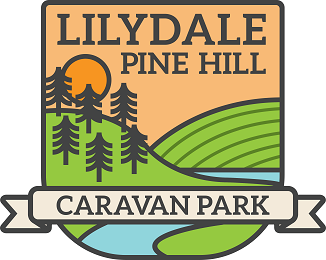 Applying For a Rental at Lilydale Pine Hill Caravan ParkWe require you to complete an application form and provide the following documents.Your identification, including photo identification like a Driver’s License or passport, Medicare Card, Health Care Card or Birth Certificate.Names and contact details of people who will give you rental reference.Your rental history.Rent Payment receipts or statements.Employment details.Proof of income, like payslips from your employer or your Centrelink income statement.We require you to sign (at the bottom of the application form) the authority for Lilydale Pine Hill Caravan Park to obtain personal information and permission to contact referees.Before you submit your application, let the people know that you have listed as your referees, that we will contact them.Your application will be processed with the information provided and submitted to the manager/owner for their acceptance or non-acceptance for tenancy. Processing and Application Acceptance / Non-AcceptanceIMPORTANT – Decisions are final and no correspondence will be entered into.Should your application be accepted, you will pay 2 weeks rent on arrival and sign the rental agreement the same day. Payment can be made by cash or credit card.If you are approved for the rental, keys will be available to you when rental documents are completed and two weeks rent is paid.Rent is payable weekly with always one week in advance.Power is payable weekly.Entry to the Park is by electronic gates. Choose your preferred option.Security code. No chargeI key Remote. Requires security deposit of $71.50 fully refundable when remote returned in good working order.One car is allowed per site. Your tenancy is subject to Residential Tenancies’ Act 1997, Amendment Act 2018, Residential Tenancies Regulations 2021.Tenancy is subject to Park Rules which will be provided on arrival.Our website has further information. Visit www.lilydalepinehill.com.auApplicationFormApplicationFormApplicationFormApplicationForm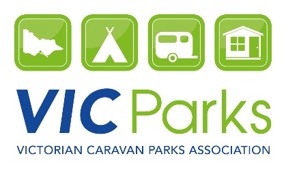 Powered Sites: $176.00 per week, Caravan: $227.00 per week, Budget Cabin: $289.00 per week, 1 BR Cabin: $346.00 per week. All the above are PLUS metered electricity.       ***NO PETS ALLOWED***Powered Sites: $176.00 per week, Caravan: $227.00 per week, Budget Cabin: $289.00 per week, 1 BR Cabin: $346.00 per week. All the above are PLUS metered electricity.       ***NO PETS ALLOWED***Powered Sites: $176.00 per week, Caravan: $227.00 per week, Budget Cabin: $289.00 per week, 1 BR Cabin: $346.00 per week. All the above are PLUS metered electricity.       ***NO PETS ALLOWED***Powered Sites: $176.00 per week, Caravan: $227.00 per week, Budget Cabin: $289.00 per week, 1 BR Cabin: $346.00 per week. All the above are PLUS metered electricity.       ***NO PETS ALLOWED***Powered Sites: $176.00 per week, Caravan: $227.00 per week, Budget Cabin: $289.00 per week, 1 BR Cabin: $346.00 per week. All the above are PLUS metered electricity.       ***NO PETS ALLOWED***Powered Sites: $176.00 per week, Caravan: $227.00 per week, Budget Cabin: $289.00 per week, 1 BR Cabin: $346.00 per week. All the above are PLUS metered electricity.       ***NO PETS ALLOWED***Powered Sites: $176.00 per week, Caravan: $227.00 per week, Budget Cabin: $289.00 per week, 1 BR Cabin: $346.00 per week. All the above are PLUS metered electricity.       ***NO PETS ALLOWED***Powered Sites: $176.00 per week, Caravan: $227.00 per week, Budget Cabin: $289.00 per week, 1 BR Cabin: $346.00 per week. All the above are PLUS metered electricity.       ***NO PETS ALLOWED***Full Name of Applicant:_________________________________________________________________________Full Name of Applicant:_________________________________________________________________________Full Name of Applicant:_________________________________________________________________________Full Name of Applicant:_________________________________________________________________________Full Name of Applicant:_________________________________________________________________________Full Name of Applicant:_________________________________________________________________________Full Name of Applicant:_________________________________________________________________________Full Name of Applicant:_________________________________________________________________________Present/Main Address:Street:_______________________Street:_______________________Street:_______________________Street:_______________________Town:____________________Town:____________________Postcode:_________Telephone:___________________Telephone:___________________Telephone:___________________Telephone:___________________Email____________________Email____________________(Photo Identification Must Be Produced If Required)(Photo Identification Must Be Produced If Required)(Photo Identification Must Be Produced If Required)(Photo Identification Must Be Produced If Required)(Photo Identification Must Be Produced If Required)(Photo Identification Must Be Produced If Required)(Photo Identification Must Be Produced If Required)(Photo Identification Must Be Produced If Required)Driver’s License:_________________________Driver’s License:_________________________Driver’s License:_________________________Passport No:___________________________________Passport No:___________________________________Passport No:___________________________________Passport No:___________________________________Passport No:___________________________________Motor Vehicle:Make:_______________________Make:_______________________Make:_______________________Make:_______________________Colour:___________________Colour:___________________Reg No.:__________No. of Adults in Party:____________________No. of Adults in Party:____________________No. of Adults in Party:____________________No. of Children in Party:__________________________No. of Children in Party:__________________________No. of Children in Party:__________________________No. of Children in Party:__________________________No. of Children in Party:__________________________Full Names of All Persons Who Will or Might Occupy The Site / Van / UMD At Any Time:Full Names of All Persons Who Will or Might Occupy The Site / Van / UMD At Any Time:Full Names of All Persons Who Will or Might Occupy The Site / Van / UMD At Any Time:Full Names of All Persons Who Will or Might Occupy The Site / Van / UMD At Any Time:Full Names of All Persons Who Will or Might Occupy The Site / Van / UMD At Any Time:Full Names of All Persons Who Will or Might Occupy The Site / Van / UMD At Any Time:Full Names of All Persons Who Will or Might Occupy The Site / Van / UMD At Any Time:Full Names of All Persons Who Will or Might Occupy The Site / Van / UMD At Any Time:Name:__________________D.O.B._______________________D.O.B._______________________D.O.B._______________________D.O.B._______________________Name:___________________Name:___________________D.O.B.____________Name:__________________D.O.B._______________________D.O.B._______________________D.O.B._______________________D.O.B._______________________Name:___________________Name:___________________D.O.B.____________Other Motor Vehicle:Make:_______________________Make:_______________________Make:_______________________Make:_______________________Colour:__________________Colour:__________________Reg No.:__________Other Information (If Required By the Caravan Park):Other Information (If Required By the Caravan Park):Other Information (If Required By the Caravan Park):Other Information (If Required By the Caravan Park):Other Information (If Required By the Caravan Park):Other Information (If Required By the Caravan Park):Other Information (If Required By the Caravan Park):Other Information (If Required By the Caravan Park):1.ReferencesReferencesReferencesReferences(a) Employer:  Name:________________________(a) Employer:  Name:________________________(a) Employer:  Name:________________________(a) Employer:  Name:________________________(a) Employer:  Name:________________________Phone No.:_______________________Phone No.:_______________________                                                                               Address:___________________________________________________________                                                                               Address:___________________________________________________________                                                                               Address:___________________________________________________________                                                                               Address:___________________________________________________________                                                                               Address:___________________________________________________________                                                                               Address:___________________________________________________________                                                                               Address:___________________________________________________________                                                                               Address:___________________________________________________________                                                        (b) Previous Accommodation Referees (2 Required)                                                        (b) Previous Accommodation Referees (2 Required)                                                        (b) Previous Accommodation Referees (2 Required)                                                        (b) Previous Accommodation Referees (2 Required)                                                        (b) Previous Accommodation Referees (2 Required)                                                        (b) Previous Accommodation Referees (2 Required)                                                        (b) Previous Accommodation Referees (2 Required)                                                        (b) Previous Accommodation Referees (2 Required)Name:_____________________________________Name:_____________________________________Name:_____________________________________Name:_____________________________________Name:_____________________________________________Name:_____________________________________________Name:_____________________________________________Name:_____________________________________________Address:____________________________________Address:____________________________________Address:____________________________________Address:____________________________________Address:___________________________________________Address:___________________________________________Address:___________________________________________Address:___________________________________________Phone:_____________________________________Phone:_____________________________________Phone:_____________________________________Phone:_____________________________________Phone:_____________________________________________Phone:_____________________________________________Phone:_____________________________________________Phone:_____________________________________________2.2.2.2.2.2.2.2.A:                 I agree that the owner/Manager of this park can make independent enquiries to verify any information     A:                 I agree that the owner/Manager of this park can make independent enquiries to verify any information     A:                 I agree that the owner/Manager of this park can make independent enquiries to verify any information     A:                 I agree that the owner/Manager of this park can make independent enquiries to verify any information     A:                 I agree that the owner/Manager of this park can make independent enquiries to verify any information     A:                 I agree that the owner/Manager of this park can make independent enquiries to verify any information     A:                 I agree that the owner/Manager of this park can make independent enquiries to verify any information     A:                 I agree that the owner/Manager of this park can make independent enquiries to verify any information                         given by me on this application.                    given by me on this application.                    given by me on this application.                    given by me on this application.                    given by me on this application.                    given by me on this application.                    given by me on this application.                    given by me on this application.B:                 I know that if I have not honestly & candidly completed this form, any consent to occupancy may be B:                 I know that if I have not honestly & candidly completed this form, any consent to occupancy may be B:                 I know that if I have not honestly & candidly completed this form, any consent to occupancy may be B:                 I know that if I have not honestly & candidly completed this form, any consent to occupancy may be B:                 I know that if I have not honestly & candidly completed this form, any consent to occupancy may be B:                 I know that if I have not honestly & candidly completed this form, any consent to occupancy may be B:                 I know that if I have not honestly & candidly completed this form, any consent to occupancy may be B:                 I know that if I have not honestly & candidly completed this form, any consent to occupancy may be                     withdrawn by the Owner/Manager of this park.                    withdrawn by the Owner/Manager of this park.                    withdrawn by the Owner/Manager of this park.                    withdrawn by the Owner/Manager of this park.                    withdrawn by the Owner/Manager of this park.                    withdrawn by the Owner/Manager of this park.                    withdrawn by the Owner/Manager of this park.                    withdrawn by the Owner/Manager of this park.C:                I acknowledge that this application does not represent a consent to occupancy in any form.C:                I acknowledge that this application does not represent a consent to occupancy in any form.C:                I acknowledge that this application does not represent a consent to occupancy in any form.C:                I acknowledge that this application does not represent a consent to occupancy in any form.C:                I acknowledge that this application does not represent a consent to occupancy in any form.C:                I acknowledge that this application does not represent a consent to occupancy in any form.C:                I acknowledge that this application does not represent a consent to occupancy in any form.C:                I acknowledge that this application does not represent a consent to occupancy in any form.Signed:_______________________     Witnessed:_________________________     Date:______/______/______Signed:_______________________     Witnessed:_________________________     Date:______/______/______Signed:_______________________     Witnessed:_________________________     Date:______/______/______Signed:_______________________     Witnessed:_________________________     Date:______/______/______Signed:_______________________     Witnessed:_________________________     Date:______/______/______Signed:_______________________     Witnessed:_________________________     Date:______/______/______Signed:_______________________     Witnessed:_________________________     Date:______/______/______Signed:_______________________     Witnessed:_________________________     Date:______/______/______I authorise Lilydale Pine Hill Caravan Park to obtain personal information from:I authorise Lilydale Pine Hill Caravan Park to obtain personal information from:I authorise Lilydale Pine Hill Caravan Park to obtain personal information from:I authorise Lilydale Pine Hill Caravan Park to obtain personal information from:I authorise Lilydale Pine Hill Caravan Park to obtain personal information from:I authorise Lilydale Pine Hill Caravan Park to obtain personal information from:I authorise Lilydale Pine Hill Caravan Park to obtain personal information from:I authorise Lilydale Pine Hill Caravan Park to obtain personal information from:    The Owner or the Agent of my current or previous residence;    The Owner or the Agent of my current or previous residence;    The Owner or the Agent of my current or previous residence;    The Owner or the Agent of my current or previous residence;    The Owner or the Agent of my current or previous residence;    The Owner or the Agent of my current or previous residence;    The Owner or the Agent of my current or previous residence;    The Owner or the Agent of my current or previous residence;    My Personal referees and employer/s;    My Personal referees and employer/s;    My Personal referees and employer/s;    My Personal referees and employer/s;    My Personal referees and employer/s;    My Personal referees and employer/s;    My Personal referees and employer/s;    My Personal referees and employer/s;    Any record listing or database of defaults by tenants;    Any record listing or database of defaults by tenants;    Any record listing or database of defaults by tenants;    Any record listing or database of defaults by tenants;    Any record listing or database of defaults by tenants;    Any record listing or database of defaults by tenants;    Any record listing or database of defaults by tenants;    Any record listing or database of defaults by tenants;If I default under rental agreement, I agree that Lilydale Pine Hill Caravan Park may disclose details of any such default to a tenancy default database, and to Agents/Landlords of properties I may apply for in the future.If I default under rental agreement, I agree that Lilydale Pine Hill Caravan Park may disclose details of any such default to a tenancy default database, and to Agents/Landlords of properties I may apply for in the future.If I default under rental agreement, I agree that Lilydale Pine Hill Caravan Park may disclose details of any such default to a tenancy default database, and to Agents/Landlords of properties I may apply for in the future.If I default under rental agreement, I agree that Lilydale Pine Hill Caravan Park may disclose details of any such default to a tenancy default database, and to Agents/Landlords of properties I may apply for in the future.If I default under rental agreement, I agree that Lilydale Pine Hill Caravan Park may disclose details of any such default to a tenancy default database, and to Agents/Landlords of properties I may apply for in the future.If I default under rental agreement, I agree that Lilydale Pine Hill Caravan Park may disclose details of any such default to a tenancy default database, and to Agents/Landlords of properties I may apply for in the future.If I default under rental agreement, I agree that Lilydale Pine Hill Caravan Park may disclose details of any such default to a tenancy default database, and to Agents/Landlords of properties I may apply for in the future.If I default under rental agreement, I agree that Lilydale Pine Hill Caravan Park may disclose details of any such default to a tenancy default database, and to Agents/Landlords of properties I may apply for in the future.Signed:___________________________________Signed:___________________________________Signed:___________________________________Signed:___________________________________Signed:___________________________________Signed:___________________________________Signed:___________________________________Signed:___________________________________OFFICE USE ONLYOFFICE USE ONLYOFFICE USE ONLYOFFICE USE ONLYOFFICE USE ONLYOFFICE USE ONLYOFFICE USE ONLYOFFICE USE ONLYTHE APPLICANT WISHES TO OCCUPY THE FOLLOWING FORM OF ACCOMMODATIONTHE APPLICANT WISHES TO OCCUPY THE FOLLOWING FORM OF ACCOMMODATIONTHE APPLICANT WISHES TO OCCUPY THE FOLLOWING FORM OF ACCOMMODATIONTHE APPLICANT WISHES TO OCCUPY THE FOLLOWING FORM OF ACCOMMODATIONTHE APPLICANT WISHES TO OCCUPY THE FOLLOWING FORM OF ACCOMMODATIONTHE APPLICANT WISHES TO OCCUPY THE FOLLOWING FORM OF ACCOMMODATIONTHE APPLICANT WISHES TO OCCUPY THE FOLLOWING FORM OF ACCOMMODATIONTHE APPLICANT WISHES TO OCCUPY THE FOLLOWING FORM OF ACCOMMODATIONSite/Unit:__________Site No:__________                Rent Quoted $Site No:__________                Rent Quoted $Site No:__________                Rent Quoted $Site No:__________                Rent Quoted $________________        Per week plus________________        Per week plusmetered electricity For The Following Period:For The Following Period:For The Following Period:For The Following Period:For The Following Period:For The Following Period:For The Following Period:For The Following Period:From _______/_______/_______     Until _______/_______/_______     OR     From _______/_______/________            For ___________________From _______/_______/_______     Until _______/_______/_______     OR     From _______/_______/________            For ___________________From _______/_______/_______     Until _______/_______/_______     OR     From _______/_______/________            For ___________________From _______/_______/_______     Until _______/_______/_______     OR     From _______/_______/________            For ___________________From _______/_______/_______     Until _______/_______/_______     OR     From _______/_______/________            For ___________________From _______/_______/_______     Until _______/_______/_______     OR     From _______/_______/________            For ___________________From _______/_______/_______     Until _______/_______/_______     OR     From _______/_______/________            For ___________________From _______/_______/_______     Until _______/_______/_______     OR     From _______/_______/________            For ___________________Site Length:_______x_______                                                                                                                                                                                (State Period)Site Length:_______x_______                                                                                                                                                                                (State Period)Site Length:_______x_______                                                                                                                                                                                (State Period)Site Length:_______x_______                                                                                                                                                                                (State Period)Site Length:_______x_______                                                                                                                                                                                (State Period)Site Length:_______x_______                                                                                                                                                                                (State Period)Site Length:_______x_______                                                                                                                                                                                (State Period)Site Length:_______x_______                                                                                                                                                                                (State Period)*No bond is payable but 1 extra week’s Rent is payable in advance*                 *No bond is payable but 1 extra week’s Rent is payable in advance*                 *No bond is payable but 1 extra week’s Rent is payable in advance*                 *No bond is payable but 1 extra week’s Rent is payable in advance*                 *No bond is payable but 1 extra week’s Rent is payable in advance*                 *No bond is payable but 1 extra week’s Rent is payable in advance*                 *No bond is payable but 1 extra week’s Rent is payable in advance*                 *No bond is payable but 1 extra week’s Rent is payable in advance*                 IF THE CARAVAN OR UMD IS OWNED BY APPLICANT IS IT INTENDED TO INSTALL A RIGID ANNEX?          YES      /      NOIF THE CARAVAN OR UMD IS OWNED BY APPLICANT IS IT INTENDED TO INSTALL A RIGID ANNEX?          YES      /      NOIF THE CARAVAN OR UMD IS OWNED BY APPLICANT IS IT INTENDED TO INSTALL A RIGID ANNEX?          YES      /      NOIF THE CARAVAN OR UMD IS OWNED BY APPLICANT IS IT INTENDED TO INSTALL A RIGID ANNEX?          YES      /      NOIF THE CARAVAN OR UMD IS OWNED BY APPLICANT IS IT INTENDED TO INSTALL A RIGID ANNEX?          YES      /      NOIF THE CARAVAN OR UMD IS OWNED BY APPLICANT IS IT INTENDED TO INSTALL A RIGID ANNEX?          YES      /      NOIF THE CARAVAN OR UMD IS OWNED BY APPLICANT IS IT INTENDED TO INSTALL A RIGID ANNEX?          YES      /      NOIF THE CARAVAN OR UMD IS OWNED BY APPLICANT IS IT INTENDED TO INSTALL A RIGID ANNEX?          YES      /      NO